Hej alla seglare. 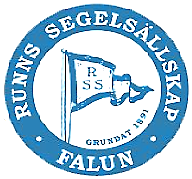 Under sommarens onsdagsseglingar KC så kommer det att finnas en ”erfaren gast” per tävling att tillgå som hjälp för den som känner sig lite osäker med att börja kappsegla.Nedan kommer en lista med namn och telefonnummer.KC1: Magnus Hållhans			tel. 073-343 20 10KC2: Antonio 				tel. 070-618 82 08KC3: Johan Forsman			tel. 010-130 12 18KC4: Gunnar Hallin			tel. 023-313 58KC5: Kalle Ljungberg			tel. 070-594 01 74KC6: Stig Söderlund			tel. 023-634 88KC7: Nikkolas Rolander			tel. 070-833 43 51KC8: Paul Keenan			tel. 070-279 38 05KC9: Micke Lindell			tel. 070-611 49 51KC10: Thomas Forsman			tel. 070-688 70 33KC11: Stefan Skans			tel. 070-020 41 45KC12: Jakob Skans			tel. 073-578 31 76Ring gärna några dagar före tävlingen så att gastarna får tid att planera. (först till kvarn gäller)Observera att du som ”Gast” får tillgodoräkna dig RSS timmar som du sedan kan använda till att betala exempelvis båtuppläggning/klubbhushyra mm.Om det är så att det inte är något datum som passar så byt gärna med någon annan som står med på listan.Med vänlig hälsning/ Tävlingssektionen RSS/Tävlingssektionen